PLUMLEY WITH TOFT & BEXTON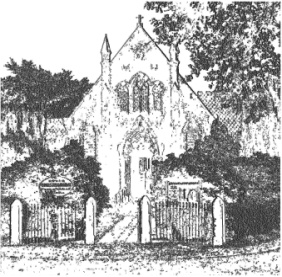 PARISH COUNCIL2nd January   2019Dear Councillor,You are hereby requested to attendTHE MEETING OF THE PARISH COUNCILWHICH WILL BE HELD ONWEDNESDAY 9th January 2019 at 7.30 pm Plumley Village HallTo be conducted in accordance with the Agenda attached.David McGiffordDavid McGifford, Clerk to the Parish Council.Residents are encouraged to attend & members of the Press are welcomed.The Press and Public may not speak when the Council is in session unless invited to do so by the Chairman.Public Forum 7.30 pm -  Public comments will be taken before the Meeting commences but are restricted to 15 minutes unless the Chairman allows otherwise.Public Forum Police Surgery to be confirmed Meeting AgendaApologies; To receive and accept apologies for absence from those members unable to attend.Declaration of interests To receive from Councillors any declarations of pecuniary and non-pecuniary interestsMinutes - To approve & sign the Minutes of the meetingsCouncil meeting on the 7th November 2018Cheshire East Council Matters: To receive a report on Cheshire East Council Clerks Report – To receive Correspondence and to take decisions on items specified in Appendix 01/19 attached Reports of RTAFinancial Payments – To approve payments in Appendix 01/19 attached. Includes: Salaries & expenses.To approve the budget and precept for 2019/20To receive any comments and reports by Councilors concerning transport, planning, footpaths, highways, Village Hall, Parish Plan, Community Pride, Community Resilience, Home watchNote -  When receiving reports and making resolutions perceived risks need to be identified and if necessary agreed actions required to mitigate them  General Highways issues,, including Speedwatch  –GCAction log attached John Lee of Arca Architects - a short presentation on “Reclaiming the Road”,Planning JWCheshire Oil Development update DNNeighbourhood Planning update CWHS2 update  Plumley station ticket machine issue Footpaths Meetings – To note feedback from meetings attended since the meeting 7th November 2018 and to note attendance to take place at meetings during January and February 2019To receive any items for inclusion in the agenda for the next meeting, proposed to be held at 7.30pm on Wednesday 6th March 2019 in the Committee Room at Plumley Village Hall  Close MeetingAPPENDIX 11/18 – Clerks Report 5.1 Correspondence of note 5.2 Road Traffic accidents - To note the occurrence of RTA’s since the last meeting6 Financial Payments6.1 To note the current financial position *Business Premium Account Earmarked Reserves Donald Sterling Legacy                          367.67Donation for daffodil bulbs                      6.50Playing Fields provision                      3,550.00A7.12To CEC Caroline Griffies re Bin at H Hall B14.12Knutsford Town Council re pathway Toft Church  C17.12Yew Tree Ratepayers Association – P Hawes D20.12environment2b@ipsos-mori.com – HS2 Consultation response E22.12Forward message from Toft Estate to Knutsford Town Council and CEC re Footpath F3.1To Mr Chandarana – Northern rail follow up e-mail re ticket machine location G3.1To Mr Hynes CEO Northern rail – copy of original letter HIJIncomeCommunity Account                   £*Business PremiumAccount £Balance brought forward 18,043.836166.21Total18,043.836166.21RefPayee£Congleton Town council – works on leaf clearance – November 2018247.49Congleton town council – Speed watch Jackets  Parish  Online – N Plan 90.00Speedwatch Radar Gun D McGifford salary DEC/JAN 478.50PAYE DEC/ JAN346.50Total Expenditure for period Total Carried forwardTo be discussed at the meeting Yew Tree Ratepayers Association – tree maintenance and signage 600.00Any other additional items 